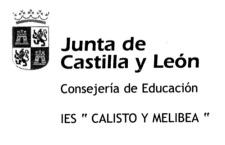 CURSO 2019-2020ANEXO MODIFICACIÓN/ADAPTACIÓN PROGRAMACIONES DIDÁCTICASTERCER TRIMESTREGRUPO/NIVEL: 2º BACHILLERATO                                       PROFESOR: María Jesús Martin NotarioCONTENIDOSSistema Diédrico:Sistema Diédrico, representación del punto, la recta y el plano. Intersección de planos y de recta con plano. Paralelismo, perpendicularidad y distancias. Verdaderas magnitudes. Abatimientos, cambios de planos, giros y ángulos. Verdaderas magnitudes superficiales y angulares Representación de los poliedros regulares. Representación de superficies poliédricas y de revolución. Secciones planas. Intersección con una recta. Desarrollos y transformadasMETODOLOGÍADebido al confinamiento, el contacto con los alumnos se hará de forma telemática. Para ello se utilizarán diversas herramientas: correos electrónicos, videoconferencias mediante Zoom.La metodología combinará la clase magistral (videoconferencia) y la metodología Flipped Classroom.PROCEDIMIENTOS E INSTRUMENTOS DE EVALUACIÓNParticipación en las actividades propuestas en el día a día.La nota final de esta tercera evaluación vendrá dada por :                40%  Actividades realizadas                50%  trabajo diario.                   10%  participación en la clase (videoconferencias )         A la espera de recibir instrucciones por parte de la Consejería de Educación, queda pendiente establecer la repercusión de la nota de la tercera evaluación en la nota global de final de curso, teniendo en cuenta que el resultado final de  esta tercera evaluación no puede afectar negativamente la nota final del alumno.                                                     ATENCIÓN A LA DIVERSIDADEn este grupo no hay alumnos con el perfil de atención a la diversidad.CÓMO RECUPERAR LA 1ª Y/O 2ª EVALUACIÓN.PENDIENTES.Para los alumnos con las evaluaciones anteriores suspensas o pendientes del curso anterior se harán actividades en las que se prioricen y consoliden los contenidos mínimos. Dado que es una evaluación continua, se tendrá en cuenta su progreso en la evaluación final. 